Я к забавочке ходил(частушки)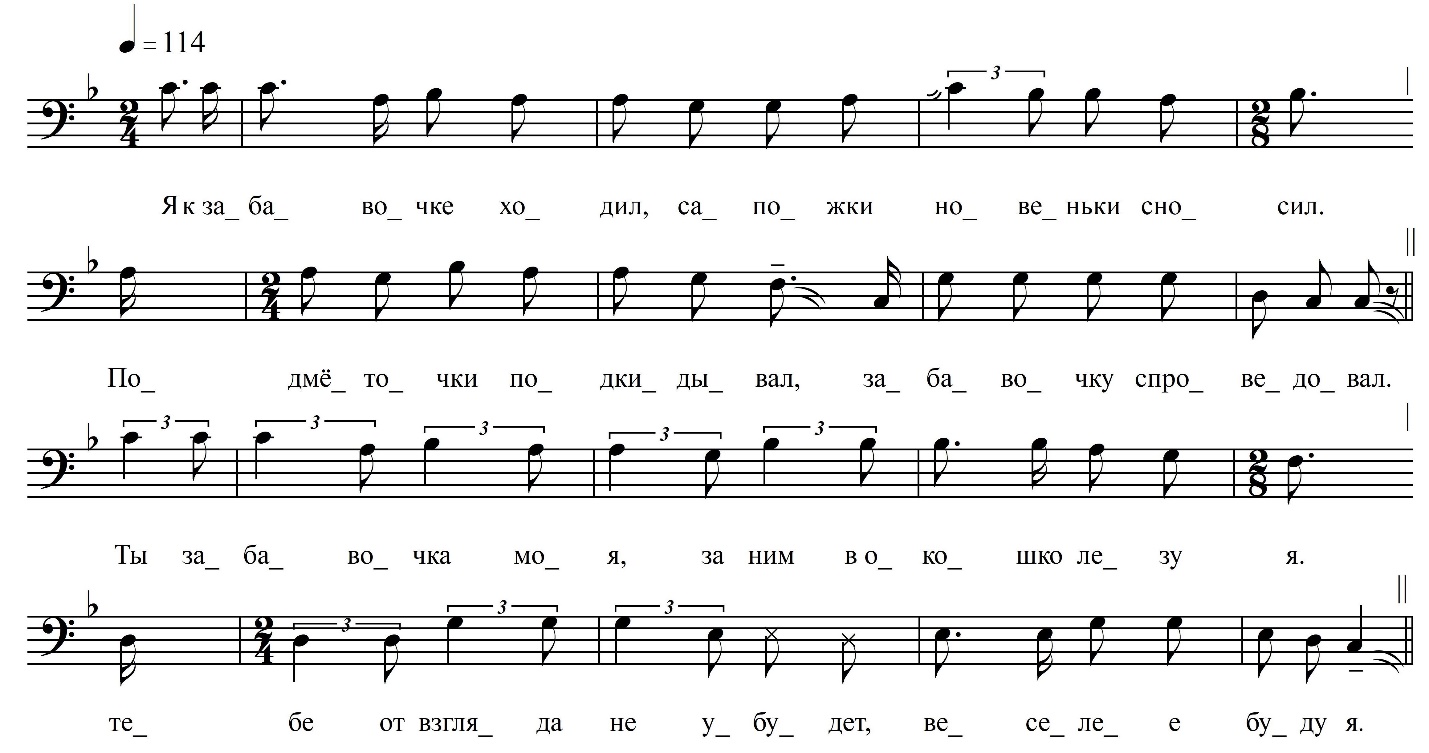 ФНОЦ СПбГИК, ВхI-а.1/17Запись (?).06.1974 д. Теребочево Вындиноостровского с/п Волховского р-на Ленинградской обл. Инф. Овдин Михаил Васильевич (1893), урож. д. Хотово Вындиноостровского с/п Волховского р-на Ленинградской обл.Я к забавочке ходил,Сапожки новеньки сносил.Подмёточки подкидывал,Забавочку спроведывал.Девки наши, ешьте кашу,Не надейтесь на горох.От гороха брюхо пухнет,Поднимается верёх.Ты забавочка моя,За ним в окошко лезу я,Тебе от взгляда не убудет,Веселее буду я.<…> и ехалКоля <…> шёлЛучше спасовских девчёночок На свете не нашёл.Я курил, курил махорочкуТеперь пришлось табак.Я любил, любил девчёнок,А теперь осталось баб.Мой милёнок, как ягнёнок,Как курчавый, как баран.Попросил моё колечко,Я сказала, что не дам.Мою милку сватали,Меня в солдаты грятали(?).Ми́лочка, не выходи,Меня со службы обожди.Моя милка маленька,Чуть повыше валенка.В лопотки обуетсе даВ Хотово подуетсе.Мы ребята-ёжики,У нас в карманах ножики,По две гири навесу,Плева́я(?) рана в поясу.Вы товарищи-друзья,Убейте Шурочку <…>,Убейте где бы и одну,Чтоб не досталась никому.